Инструкция по сбору исходных данных по показателям оценки качества финансового менеджмента через WEB-интерфейс для ГРБС Подключение к web-интерфейсуВ мониторинге оценки качества финансового менеджмента ГРБС участвует большое количество ГРБС. Инструкция подготовлена на примере ГРБС – Администрация Главы и Правительства Чеченской Республики (код - 001).Для начала работы с веб-интерфейсом необходимо:в адресную строку браузера ввести адрес подключения –  http://chrdolg.ru/  и перейти по нему. После подключения на экране появляется окно «Вход в систему»;в форму входа ввести свои логин/пароль – KFM_*** / KFM_*** (администратор по почте выдает логин и пароль каждому участнику мониторинга). Нажать кнопку «Войти», как указано на рисунке 1;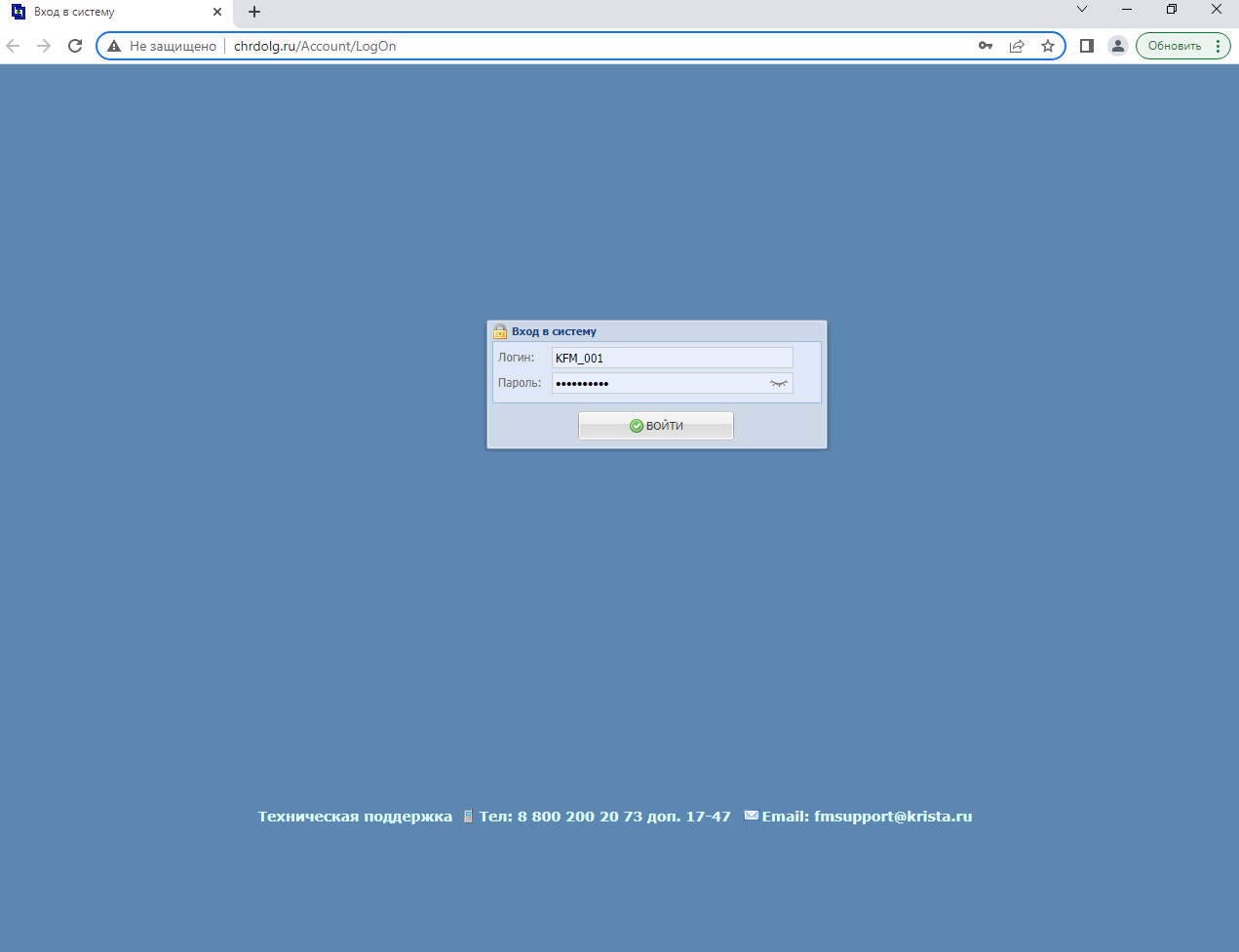 Рисунок 1 - Подключение ГРБС к веб-интерфейсуесли ввод осуществлён верно, откроется веб-интерфейс. Нажав на значок «Сбор данных», как указано на рисунке 2, осуществится переход на нужный интерфейс;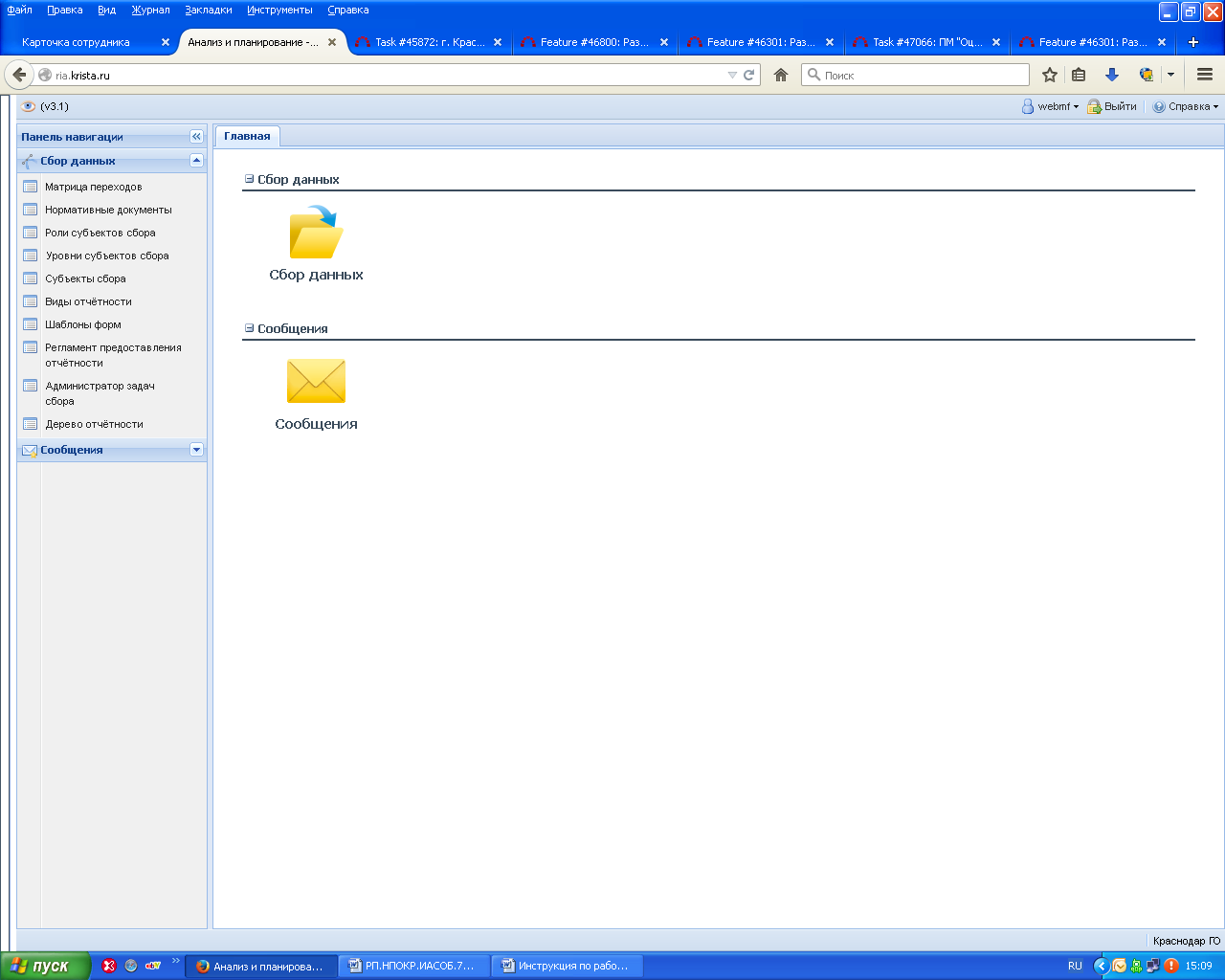 Рисунок 2 - Переход на интерфейс Сбор данныхесли ввод логина и пароля осуществлен неверно, будет отображена ошибка, как продемонстрировано на рисунке 3. При возникновении ошибки необходимо выполнить повторный ввод своего логина и пароля. Если ошибка повторится, необходимо обратиться к администратору.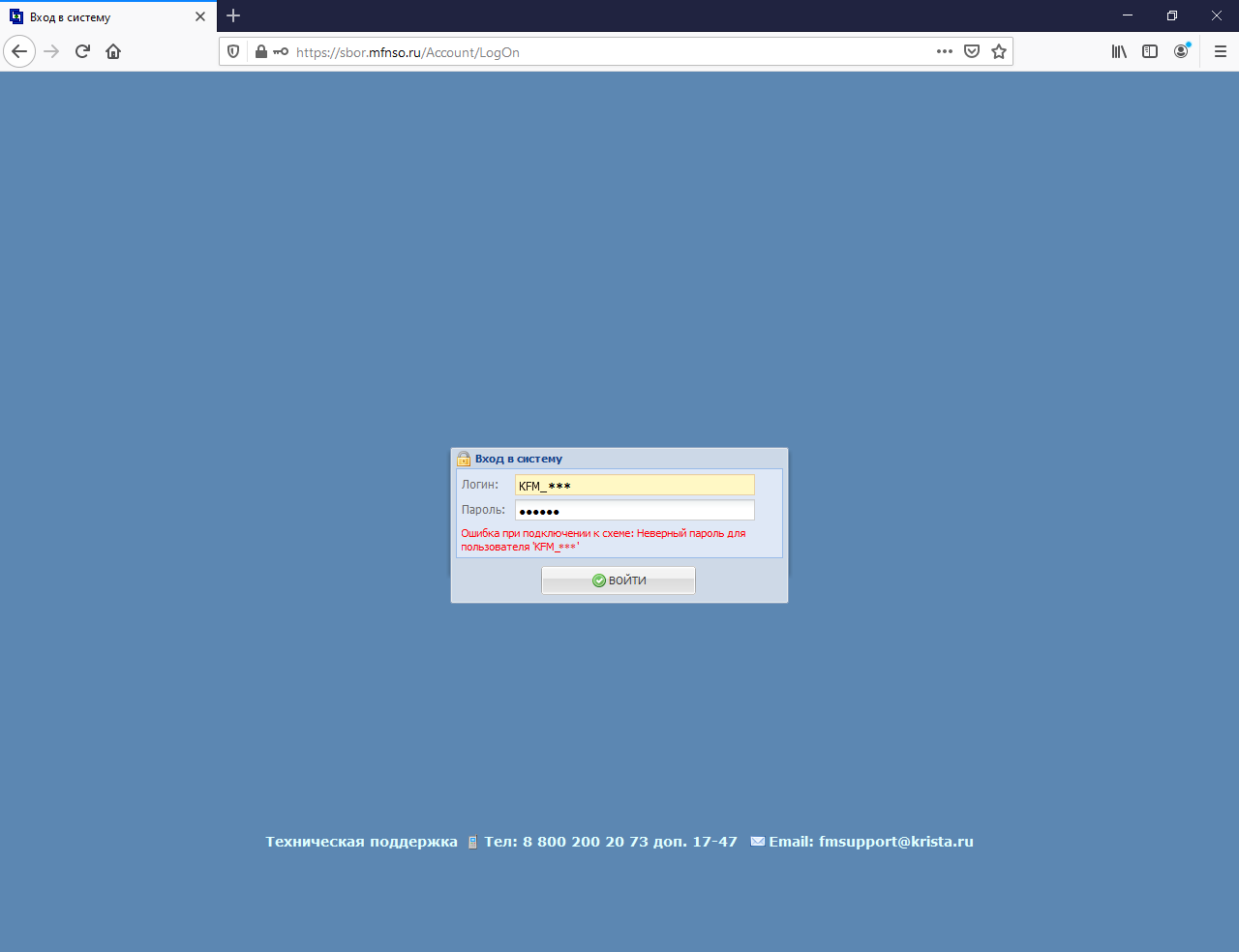 Рисунок 3 - АвторизацияПри успешной авторизации в системе в рабочей области появится новая закладка - «Дерево отчетности». В разделе «Участники сбора» размещается форма сбора, заполняемая ГРБС, показано на рисунке 4.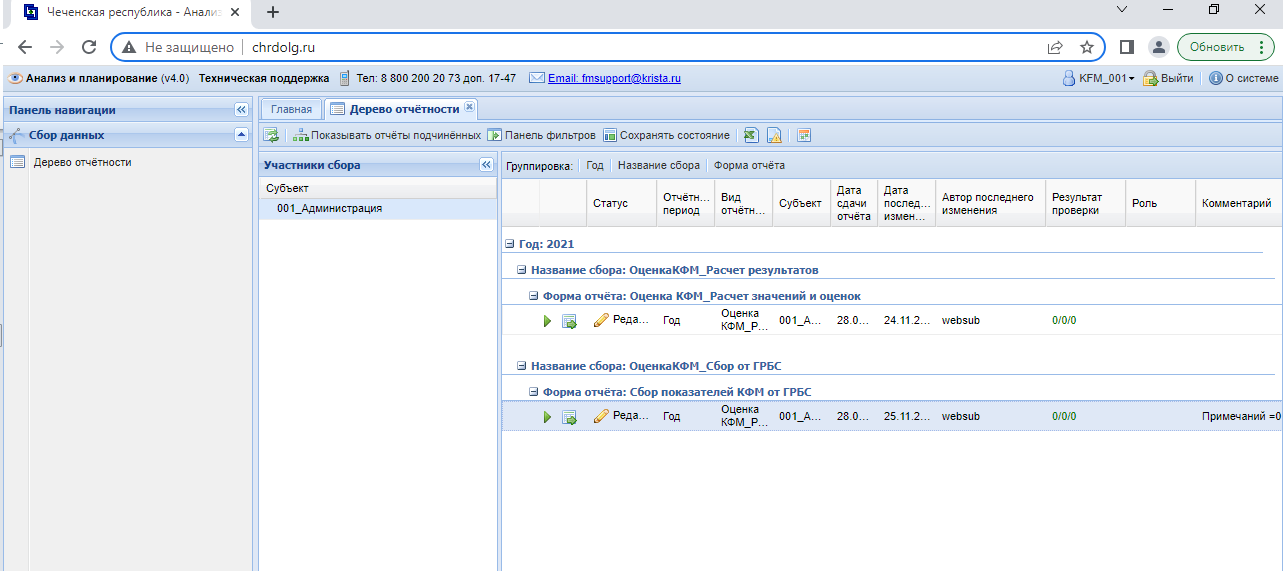 Рисунок 4 - Интерфейс Дерево отчетностиРабота с формой сбора «Сбор показателей КФМ от ГРБС»Для заполнения данных в форме «Сбор показателей КФМ от ГРБС» необходимо следовать следующему алгоритму:В интерфейсе «Дерево отчетности» раскрываем «Год: 2021» -> «Название сбора: Оценка КФМ_Сбор от ГРБС» -> «Форма отчета: Сбор показателей КФМ от ГРБС», нажимаем кнопку «Открыть форму сбора» , как указано на рисунке 5.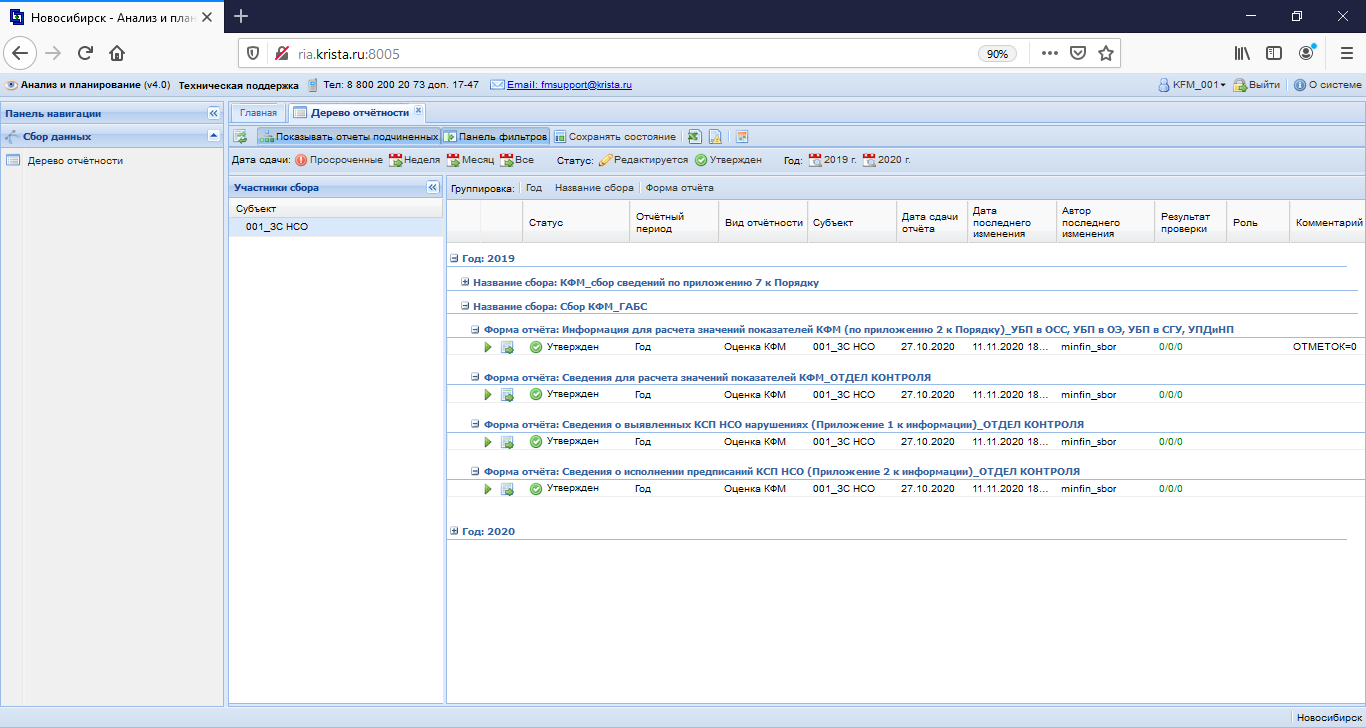 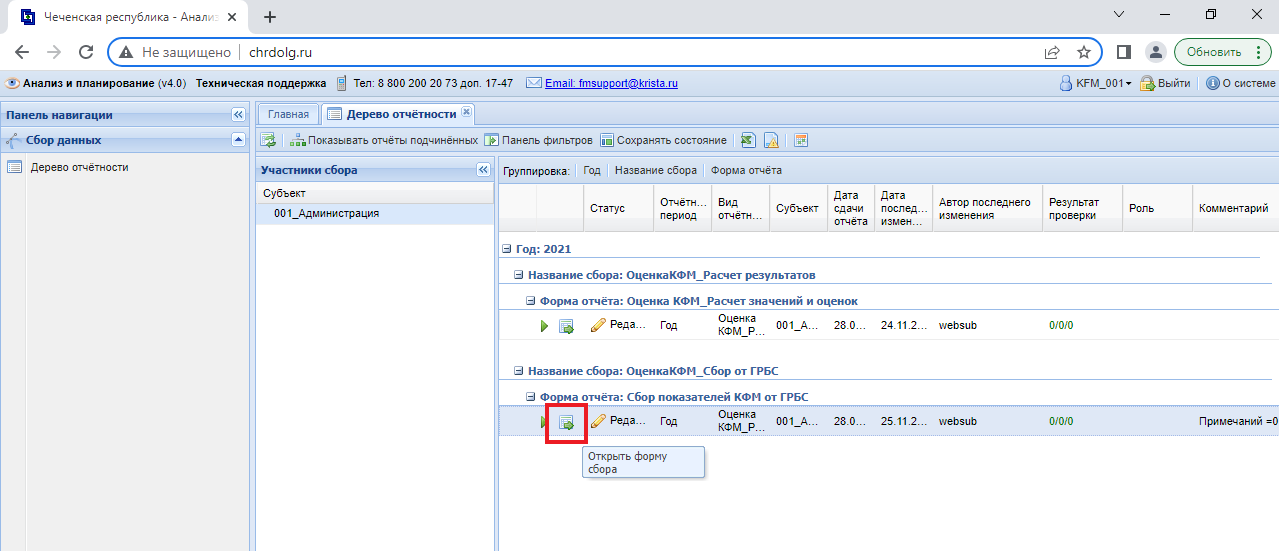 Рисунок 5 – Открытие формы сбора «Сбор показателей КФМ от ГРБС»В заголовочных реквизитах формы автоматически заполняются поля «Отчетный год», «Код распорядителя» и  «Наименование главного распорядителя бюджетных средств», в заключительной части необходимо заполнить реквизиты: «ФИО», «телефон» (для заполнения реквизитов необходимо двойным щелчком мыши перевести поле в режим редактирования) (рисунок 6). 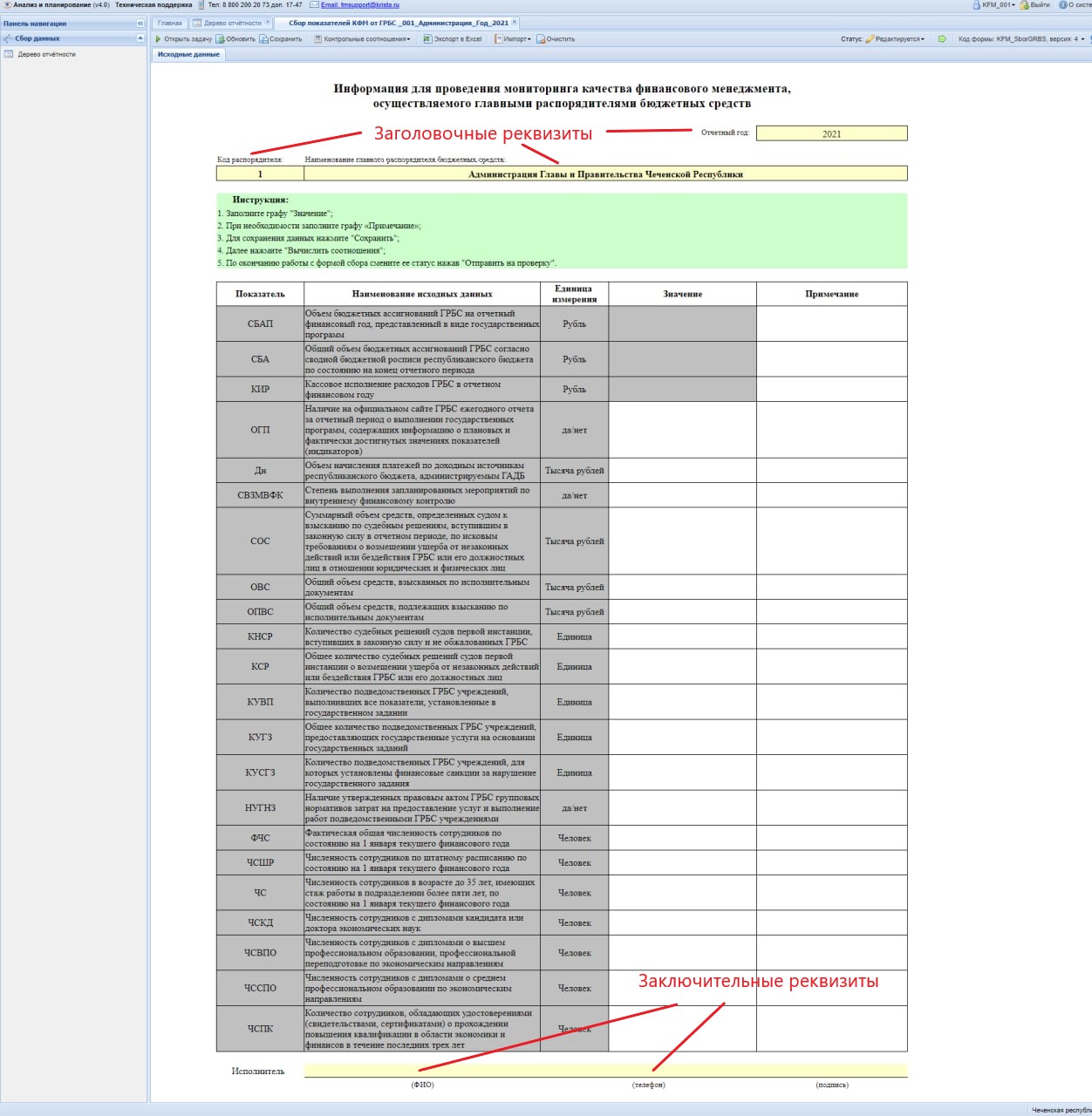 Рисунок 6 – Заголовочные и заключительные реквизиты формыВ самой таблице представлены:перечень показателей;единицы измерения показателей;графа «Значение» - заполняется значениями показателей;графа «Примечание»  - заполнение данной графы не обязательно. ГРБС заполняют форму согласно инструкции. Необходимо ввести данные в графу «Значение». Перемещаться по ячейкам таблицы можно с помощью стрелок на клавиатуре, переводить ячейку в режим редактирования можно двойным щелчком левой кнопки мыши.После ввода данных нужно нажать на кнопку «Сохранить» , затем на кнопку «Вычислить соотношения» , как указано на рисунке 8.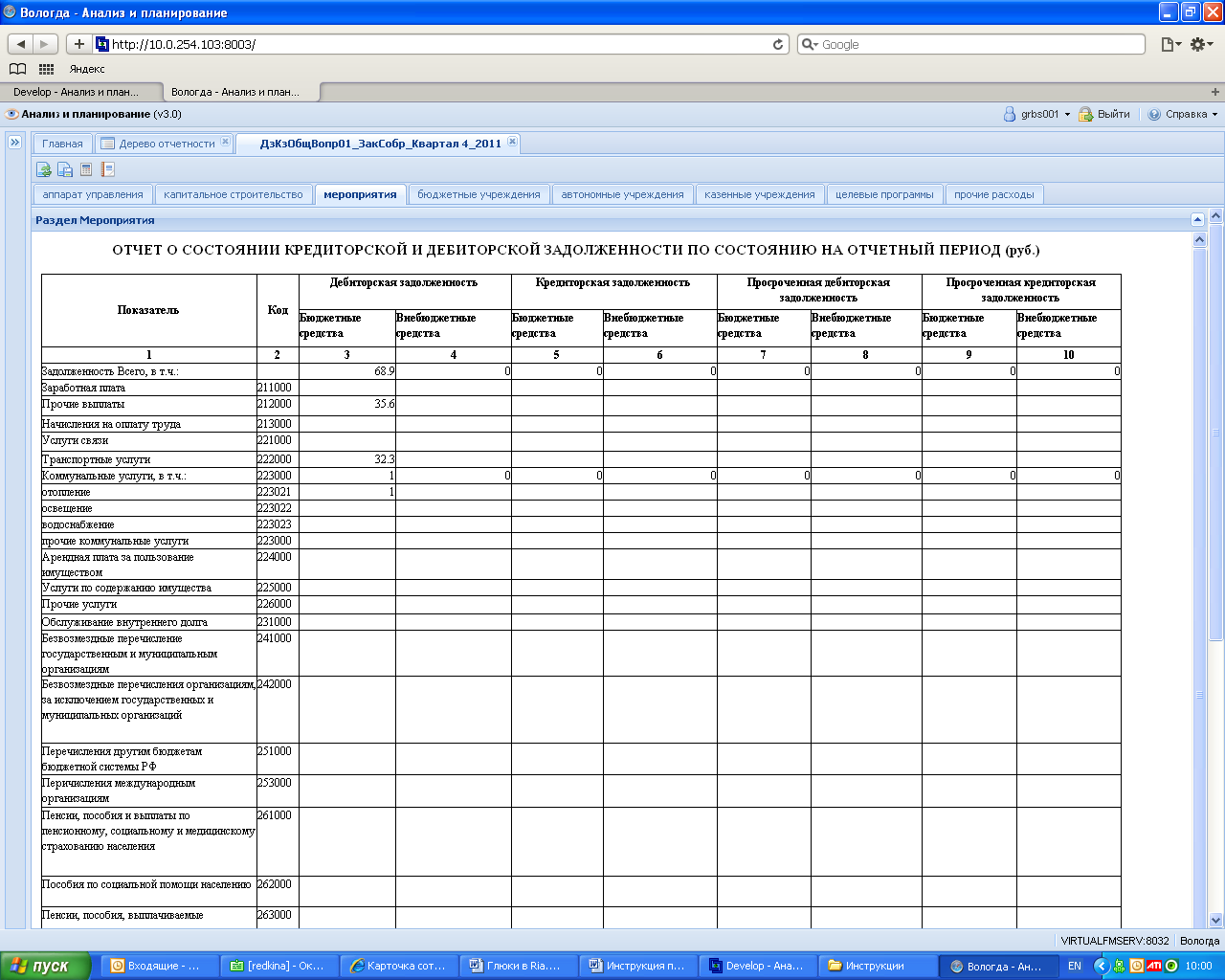 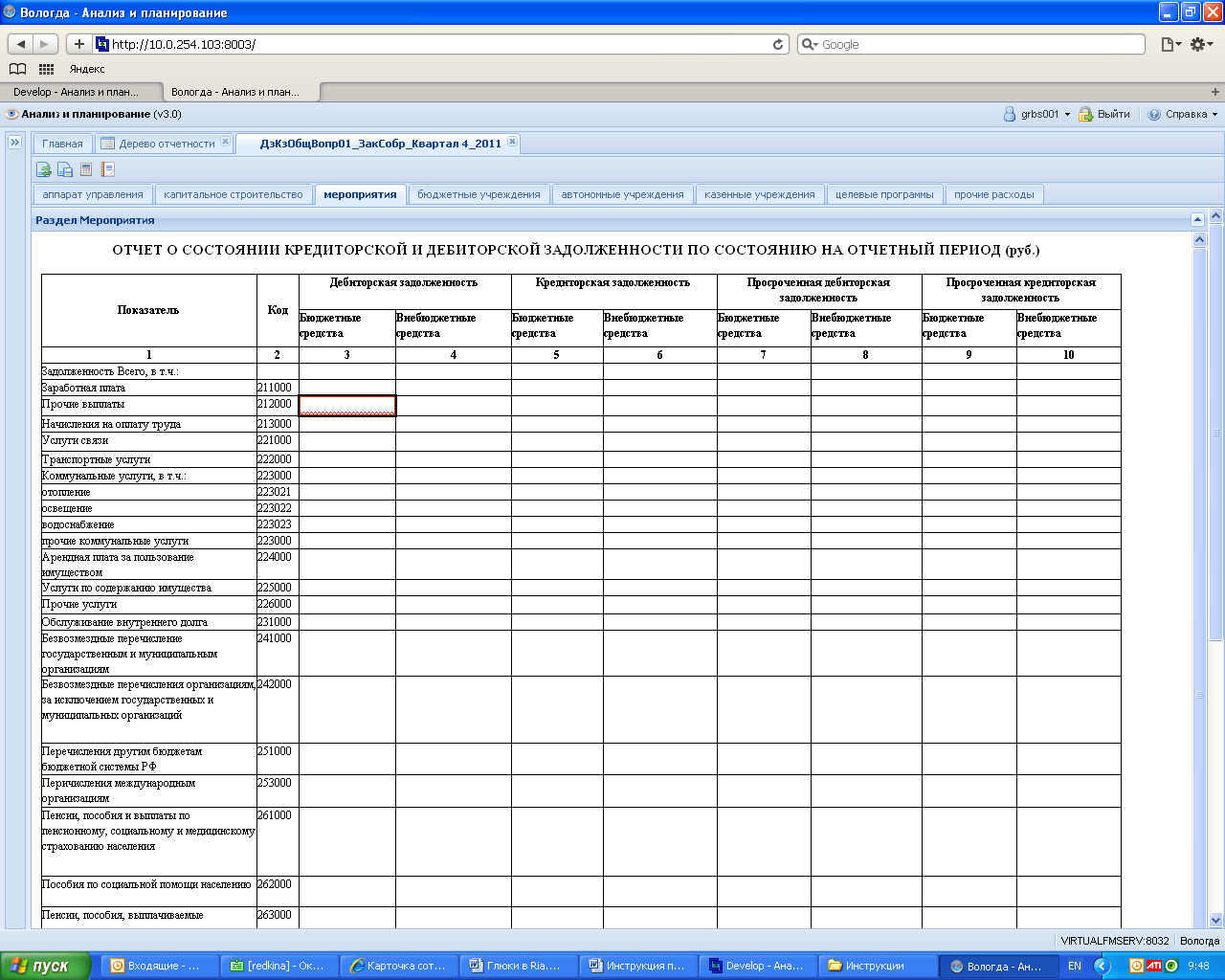 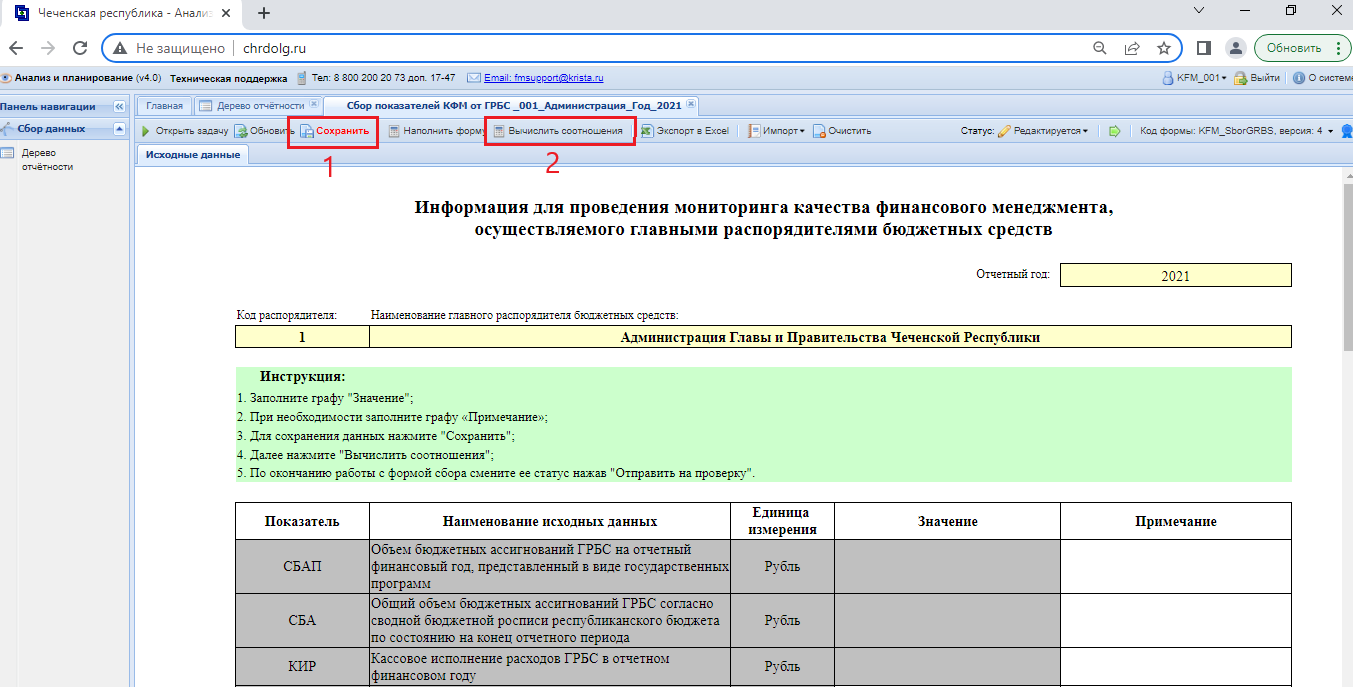 Рисунок 7 – Сохранение формыЗатем форму необходимо отправить на проверку, для этого необходимо изменить Статус формы с «Редактируется» на «На проверке» нажав на кнопку «Отправить на проверку» , как указано на рисунке 8, и закрыть .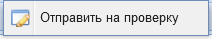 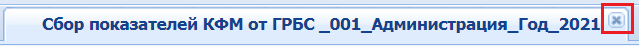 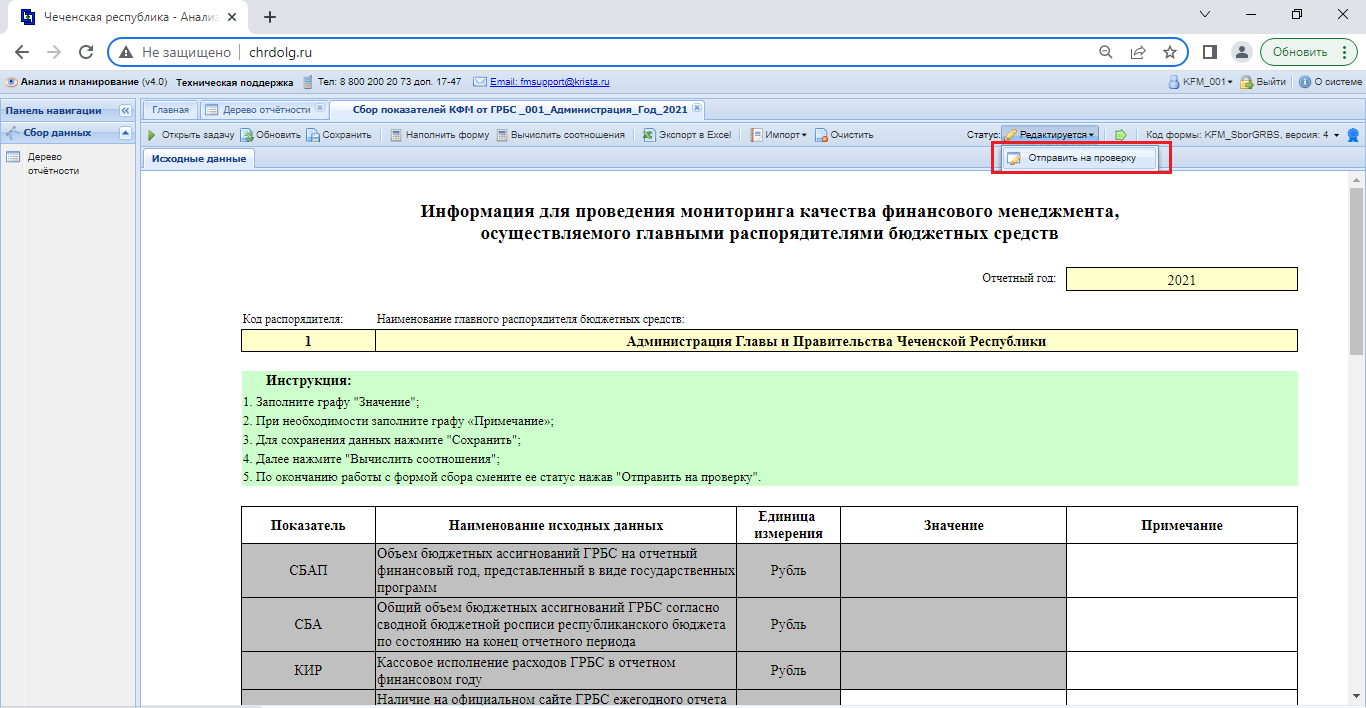 Рисунок 8 – Отправление формы на проверкуДля прикрепления файлов и документов к задаче необходимо следовать следующему алгоритму:В интерфейсе «Дерево отчетности» раскрываем «Год: 2021» -> «Название сбора: Оценка КФМ_Сбор от ГРБС» -> «Форма отчета: Сбор показателей КФМ от ГРБС», нажимаем кнопку «Открыть задачу» , как указано на рисунке 9.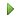 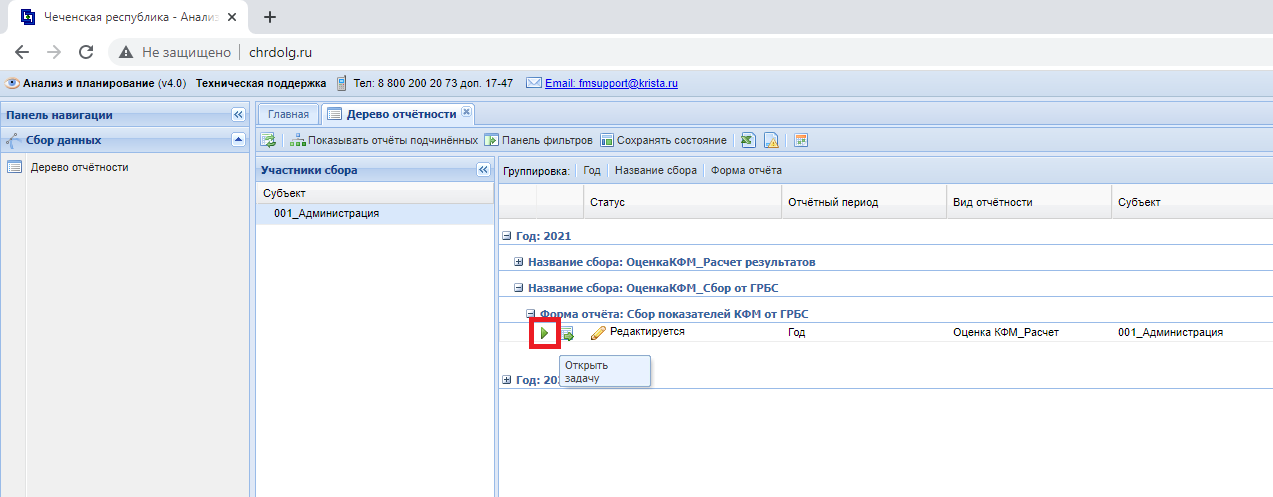 Рисунок 9 – Открытие задачи В блоке «Список документов» нажать на кнопку «Добавить» (рисунок 10).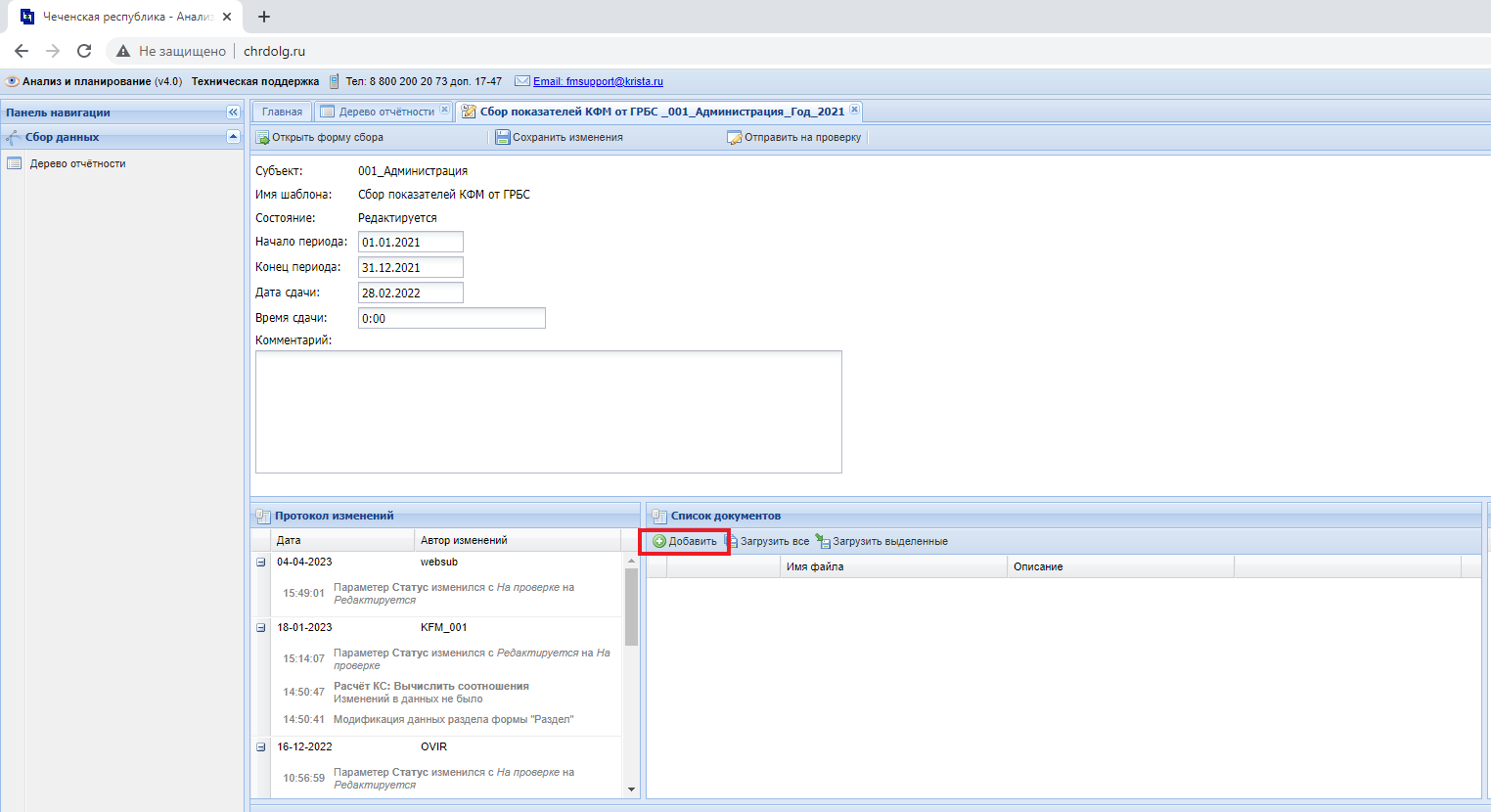 Рисунок 10 – Открытие задачи В открывшемся окне ввести имя файла, описание (при необходимости), и указать путь к файлу на вашем компьютере (рисунок 11). Затем нажать «Сохранить». 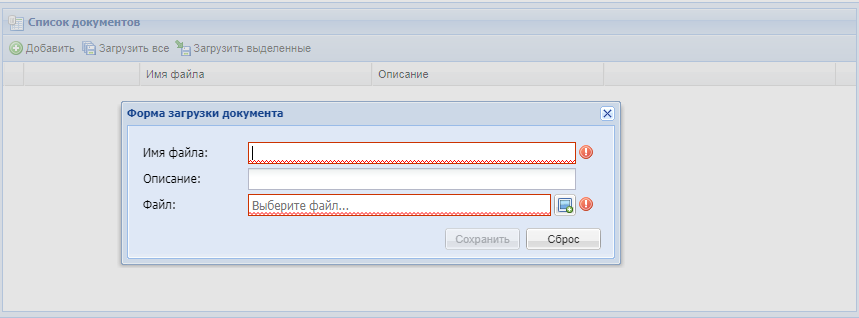 Рисунок 11 – Открытие задачи Web-интерфейс блока «Мои отчёты»По итогам проведения мониторинга ГРБС могут видеть свои отчеты в блоке «Мои отчёты». Для того чтобы перейти к Web-интерфейсу блока «Мои отчёты» на главной странице щелкните по значку «Мои отчёты». 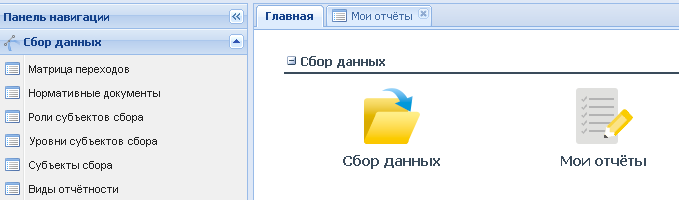 Рисунок 9 - Переход на интерфейс блока «Мои отчёты»В результате в рабочей области появится новый раздел «Мои отчёты». 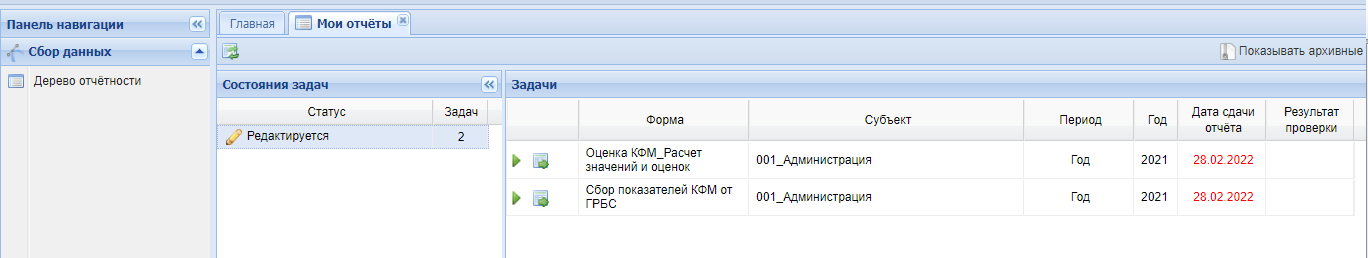 Рисунок 10 – Рабочая область «Мои отчёты»